May 15, 2022   	     Senior Pilgrim Fellowship Youth Sunday        	    10:00 amPiecing it Together/Building Blocks Monroe Congregational Church is an Open and Affirming congregation. 
Our deacons and pastors hope you will feel at home here. No matter who you are or 
where you are on life’s journey, we welcome you in Christ’s name++++++++++++++++++++++++++++++++++++++++++++++++++++Gathering Music	In My Life – The Beatles	        The PF BandLighting of the Candles 	 Drew Williams & Laura CrowleyWelcome & Announcements                               	Emma CampbellCall to Worship		Jocelyn AllenLeader: Show us your ways, O Lord! Lead us and teach us.People: Open our eyes, minds, and hearts to know your will and to follow it.Leader: Reveal your vision for us, keep us focused and faithful to what you 
            would have us do.People: Bring us together to work for your purpose and move us forward into 
           your future.     All: Let us be a people at worship!*Opening Hymn	 The PF Song (insert)*Our Church’s Covenant		Drew WilliamsChildren’s Message		Emma Campbell*Hymn	Sanctuary (insert)Call to Confession & Unison Prayer		Riley SheppardLoving God, you are always speaking, giving us instructions, directing our attention, 
and telling us about your love. We confess that sometimes we are not very good listeners. We aren’t sure what is your voice, and what is ours, and what is just noise. Open our minds and hearts. Tune our ears to your voice. Help us to listen to what you have to say, and then help us to follow wherever you lead. Remind us of your love and forgiveness and give us strength to be faithful and kind. Amen. (Silence)Assurance of Forgiveness & Passing of the Peace	Carly StallingIn order for those tuning in from home to feel included, 
please turn and greet the webcam as you share signs of peace with one another.Scripture Reading	1 Samuel 3:1-10, pg 244	Owen CorrellSermon 1		Gavin Mills, PF PresidentPastoral Prayer – Silent Prayer -- Lord’s Prayer     Caleb Nealon, Deacon of the DayOur Father who art in heaven, hallowed be thy name. Thy kingdom come. Thy will be done on earth as it is in heaven. Give us this day our daily bread. And forgive us our debts as we forgive our debtors. And lead us not into temptation, but deliver us from evil. For thine is the kingdom and the power and the glory forever. Amen.Sermon 2		Jess Minch*Hymn	Blowing in the Wind (insert)Scripture Reading                 Psalm 121, pg 560     Vinathi Sampson & Therese ZalenskiSermon 3		              Vinithi Sampson, PF Vice PresidentSkit  					Sam’s Predicament				            Skit Team Time for Generosity	 	Evelyn Goyette, PF Treasurer	To give securely online, please go to www.mcc-ucc.org/donateAnthem	                      The Circle Game – Joni Mitchell  	       The PF Band   	Prayer of Dedication	                                         	Words of Appreciation		High School Leadership TeamBenediction                                                                	 Mia BriggsPostlude                              Change – Blind Melon 	The PF Band*********************************************************************God is still speaking, welcome to all who are worshipping with us today, in-person and online! Worship is live streamed on church’s You Tube Channel under CCLI Streaming License #2169137 on: https://www.youtube.com/monroecongregationalchurchucc, as well as on our Facebook page “Monroe Congregational Church, UCC”We are an Open & Affirming congregation of the United Church of Christ, and we invite everyone to join in the full life and ministry of this church. We strive in word and deed to be faithful to Jesus’ model of loving acceptance and welcome to all persons, inclusive of every age, race, ability, economic and social status, nationality, faith background, gender, sexual orientation, gender identity and expression, marital standing and family structure. COVID-19 Safety: In order to keep our community members safe (including children under 12, the immune-compromised and those not yet fully vaccinated), please follow these guidelines:Please stay home if you feel sick or have a fever (catch us on YouTube/Facebook)Please wear a mask indoors (if you need one, just ask!)We have provided hand sanitizer and tissues in the pews, please use carefully as the chemicals are corrosive on wood and other surfaces 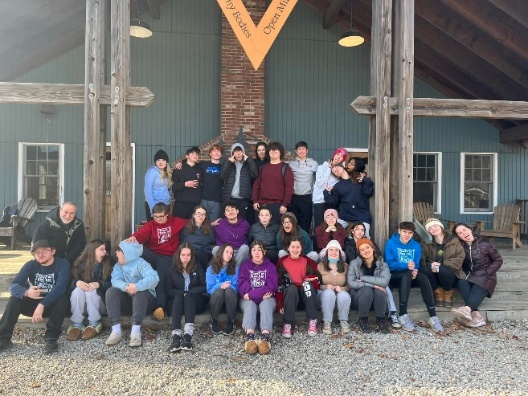 Senior Pilgrim Fellowship (Sr PF) is a student-led, open and affirming, faith-based high school youth group. We meet on Sundays from 5:00-7:30 pm. Mutual support, discussion of adolescent issues, spiritual growth, service to others, music, prayer and fun are emphasized. We are a safe group for youth to connect to each other without being judged, and we are open to members of other faith communities as well as those with no formal faith background. Our Student Leadership team are elected by their peers. The President, Vice President, Secretary, Treasurer and Minister of Outreach are responsible for the program, with guidance and support from an Adult Leadership team: Rev. Jennifer Gingras (Lead Advisor), Joe Gilberti, Josh Post, Paul Cardentey, Audra Logan & Hannah Halloran. Community Service is an important part of what we do. Our goal is to have one opportunity a month to give back by serving together. We go on a Fall Retreat together to help the group bond and get to know each other better. Fundraisers are held throughout the year to raise money for our programs. In the spring, PF leads the church in Youth Sunday - a worship service they create from scratch. In July we travel together on a mission trip, volunteering our time and talents with local non-profits working to improve their community. In Senior PF, we believe that volunteering our time, talents and love to those who are in need gives us opportunities to grow and learn. We have served in Detroit MI, Pipestem WV, Boston MA, Harlan KY, New Orleans LA, Cleveland OH, Burlington NC, Milwaukee WI, Buffalo NY, Chicago IL, Vicksburg MS, Indianapolis IN and Handcock ME. This year, we return to Pipestem WV.The PF SongI, the Lord of sea and sky, I have heard my people cry,
All who dwell in dark and sin, My hand will save
I, who made the stars of night, I will make their darkness bright.
Who will bear my light to them? Whom shall I send?Chorus: Here I am, Lord. Is it I, Lord?
I have heard You calling in the night.
I will go, Lord, If You lead me,
I will hold Your people in my heartI, the Lord of snow and flame, I have borne my people’s pain.
I have wept for love of them, they turn away.
I will break their hearts of stone, give them hearts for love alone, 
I will speak my word to them, whom shall I send?ChorusI, the Lord of wind and flame, I will tend the poor and lame.
I will set a feast for them, My hand will save.
Finest bread I will provide, 'Til their hearts be satisfied.
I will give my life to them, Whom shall I send?Chorus, I will hold Your people in my heartSanctuaryLord, prepare me to be a sanctuary, pure and holy, tried and true; 
with thanksgiving, I’ll be a living sanctuary for you.Through the stained-glass window, flow streams of color, like your son’s love, 
open my eyes. Now I lie down, before your altar, Lord your servant, am I.Lord, prepare me to be a sanctuary, pure and holy, tried and true; 
with thanksgiving, I’ll be a living sanctuary for you.Blowing in the WindHow many roads must a man walk down, before you call him a man?
How many seas must a white dove sail, before she sleeps in the sand?
How many times must the cannonballs fly, before they're forever banned?The answer, my friend, is blowin' in the wind, the answer is blowin' in the wind.How many years must a mountain exist, before it is washed to the sea?
How many years can some people exist, before they're allowed to be free?
How many times can a man turn his head, and pretend that he just doesn't see?The answer, my friend, is blowin' in the wind, the answer is blowin' in the windHow many times must a man look up, before he can see the sky?
How many ears must one man have, before he can hear people cry?
How many deaths will it take 'til he knows, that too many people have died?The answer, my friend, is blowin' in the wind, the answer is blowin' in the wind.2022 Youth Sunday Participants:Art & Liturgy Team: Lauren Unger, Evelyn Goyette, Jocelyn Allen, Laura Crowley, 
Mia Briggs, Carly Stalling, Paige Andrade, Olivia Malewicki, Elizabeth DiBlasi, 
Vinathi Sampson, Owen Correll, Emma CampbellMusic Team: Caleb Nealon, Deanna Ganino, Nate Warner, Maureen Gorman, Ava Tornay, Gabby Pena, Riley Sheppard, Drew WilliamsSkit Team: Gavin Mills, Grace Yeager, Matt Bernier, Lauren Eigo, Colin Mills, David Aguilar, Mathias Aoaeh, Aly Oleyar, Emily Andrade, Therese Zalenski, Jackie Cohen, 
Aiden Haughney, Sam McHugh, Jess Minch******************************************************************************************If you’d like to give online during worship (or anytime), simply scan this QR code, which will take you to our VANCO electronic giving page.  Thank you so much for your support.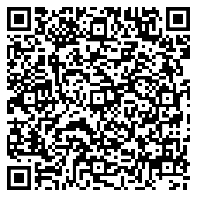 Thank you for assisting in this morning’s worship!Deacon: Caleb NealonTrustee: Frank WittenauerCounter: Kate BriggsCoffee Host: Fellowship CommitteeWeb Steward: Scott Young
 The flowers this morning are given by Michelle Cardentey
         in loving memory of her mother, Eleanor La Valla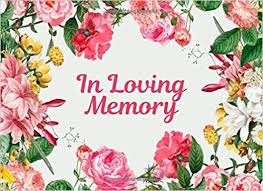 Flowers for Worship: Would you like to honor or remember a loved one, or celebrate a milestone? You can do so, while also helping Monroe Congregational Church continue its tradition of fresh flowers on the communion table.  If you do not have access to a computer for online signup, call Diane in the office 203-268-9327, and she will help!  You may choose to arrange flowers from your garden, purchase an arrangement, or send a check ($25) to Monroe Congregational Church (memo: "flowers" & the date) or use our website to pay online, and we will order for you. If you are suppling the flowers yourself, please set them up between 9:30am and 9:45am, before worship. Thank you!https://www.signupgenius.com/go/10C0C48ADAC2CA5FEC61-flowers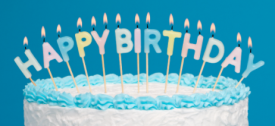 to the following people and to anyone we may have missed, we will keep you in our prayers. (Number is birth date)Happy Wedding Anniversary to the following couples and to anyone we may have missed, we will keep you in our prayers. (Number is anniversary date)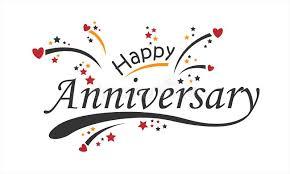 Ann-Marie & Brian Campbell (17)    ************************************************************************Christian EducationWeekly Prayer & Bible Study Group! Every Thursday from 9:30-10:30 in Dineson Parlor, everyone is cordially invited and welcome to join us. In the spring, we are studying the MCC History book, Binding Covenant, written by our own church historian, Gary Thompson.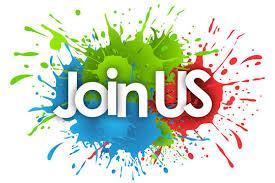 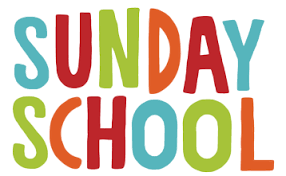 Sunday School May 15 - Paul's Sermon at AthensMay 22 - Partnership in the GospelMay 29 - No Sunday School (Memorial Day Weekend)This Month in Jr PF:May 15 - ServiceMay 22 - Game NightMay 29 - No Jr PF (Memorial Day Weekend)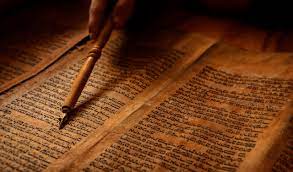 Spring Study: Discovering Our Roots   Three study sessions on the MCC history book Binding Covenant written by our own church historian, Gary Thompson will be held this spring. A second publishing run was recently completed, so if you do not already have a copy and would like to join the study, please contact Pastor Jenn:Virtually on Zoom (May 24th and June 7th at 7 pm) https://us02web.zoom.us/j/2038955607?pwd=bWxMMDRXN3d6emJNZ2JsVzlsTFp3dz09   Meeting ID: 203 895 5607   Passcode: MeetMeIn person during Thursday morning Bible Study (May 26th at 9:30 am in the parlor)Deacons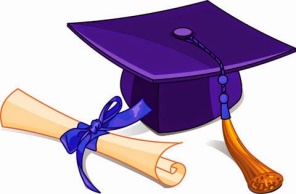 Calling All Graduates:  If you are graduating this year from high school, college, a university, graduate school, or another program, we want to recognize you and celebrate your achievements at the June 12th worship service. Please let the church office (secretary@mcc-ucc.org, 203-268-9327) know if you or anyone in your family is graduating, along with the details of your degree, school, etc. Thank you!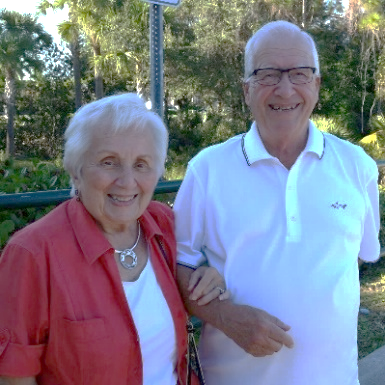 Jim & Gretchen Davison’s Memorial ServiceThe lives of long-term MCC members Jim and Gretchen Davison will be celebrated on Saturday, June 11th at 11 am in the Meetinghouse. A luncheon will take place immediately following in Wilton Hall, please sign up at https://www.signupgenius.com/go/10C0D44A8AC22A2FB6-davison. Interment will be held privately. We hope that you are able to join their children Karen and Jay and their families in remembering and celebrating their cherished parents. Please see Pastor Jenn with any questions.***********************************************************************Fellowship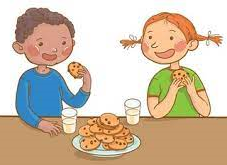 Children Snacks are Needed. Those young-at-heart love the treats they get during coffee hour. So while the adults enjoy coffee/tea and a little treat, the kids enjoy theirs. Juice bottles, juice cups and juice bags are also welcomed. Please drop off your donations on the serving counter clearly labeled "Children's Snack". Thank you in advance for your generosity and kindness.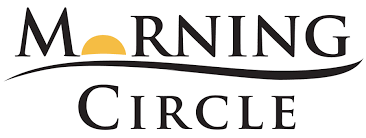 Wednesday, June 8th at 11:30AM we will hold our annual luncheon at June Wininger's residence with a catered meal. Mark your calendar! Check the Steeple and/or the bulletin for any date changes. Young At Heart
Next luncheon will be on Thursday, May 26 at 12 pm
My Place Restaurant, 8 Queen St, Newtown
Please RSVP to Lorrie Sippin at (203)261-0612 or lori@sippin.com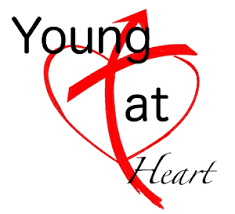 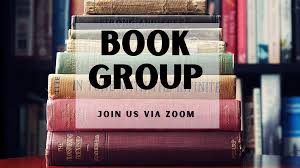 MCC Book Club is open to all church members. 
For more information, please call Paula Haggstrom 203-452-0850 email: pjsh55@gmail.com  We will continue meet via Zoom.June 8th, 7 pm - The Island of Sea Women by Lisa See, Host: TBD  
July 13th, 7 pm - The Last Mona Lisa by Jonathan Santlofer, Host: TBD 
August 10th, 7 pm - The Giver of Stars by Jojo Moyes, Host: TBD 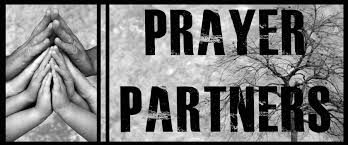 Prayer Partners Unite!!! Can you believe how quickly time flies when you are keeping your partner in your thoughts and prayers? 
We will meet on Sunday, May 22nd at 11am in Wilton Hall for our "Big Reveal" potluck luncheon. We will soon find out who's been praying for whom. Don't forget that you can still send notes or cards to them using the church's address as the return (34 Church St, Monroe, CT 06468) and sign it "Your Prayer Partner". Here's an idea: if your Prayer Partner's birthday is after May, consider sending them a card for their half year birthday milestone. Please contact Susie Cuseo at thecuseos@yahoo.com or 203-268-0280 with any questions or comments.*********************************************************************Outreach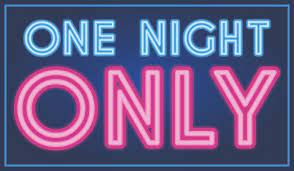 May 16, 6:30pm – 8:30pm  
The Mustard Seed Thrift Shoppe has over 25 boxes of clothing they would like to hang & tag before the Strawberry Festival.  It’s a huge task, but last time it only took an hour, so they are hoping many hands will make light (quick) work again! Please volunteer to help. Thanks in advance –see YOU on the 16th! The Mustard Seed Thrift Shoppe needs YOU! If you have a couple of hours to spare either on Tuesdays, Fridays or Saturdays, we are looking for your help. Sorting, tagging and hanging happens on Tuesdays at 1PM. Volunteers will help you with what needs to be done. Sales associates are needed for two-hour shifts starting from 10AM to 3PM on Fridays and Saturdays. A procedure list can be emailed or you can visit the Shoppe when someone is manning the counter. It's fun and quite rewarding. 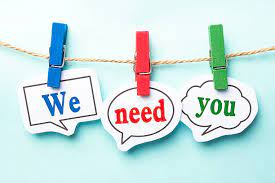 Please contact Susie Cuseo with any questions or comments at thecuseos@yahoo.com or 203-268-0280.Strawberry Festival JAM Session Leaders & Volunteers Needed! It’s time to make the JAM and we need your help! All the supplies have been purchased and the kitchen prepared. The kitchen has been reserved for the dates below. Each date needs a Session Leader and should have at least 4-5 more volunteers. Please sign up in Wilton Hall or call Diane in the office and she will add your name for you! Let's make our 50th Strawberry Festival a huge success for MCC!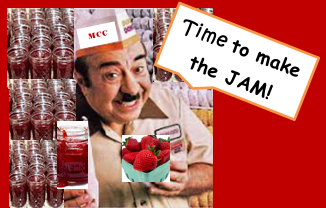 Sunday, May 22th 12pm-4pm (Prayer Partner Lunch 11)Friday, May 27th 7pmSaturday, May 28th 9am-12pm & 12pm-3pm Sunday, May 29th 12pm-4pm Friday, June 3rd 7pmSaturday, June 4th 9am-12pm & 12pm-3pmSunday, June 5th 12pm-4pm****************************************************************Trustees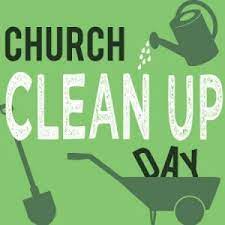 A big “thank you” to everyone who came out to help with our Spring Cleanup yesterday!
****************************************************************Community News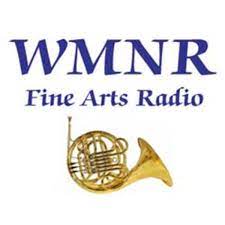 WMNR Fine Arts Radio is an independent public radio station in Connecticut that produces most of its own programming. Visit their studio at 731 Main Street, in Monroe and learn more at their Open House on Saturday, June 12th, from 1-4 PM. MCC's Music Director, Will Duchon, is a volunteer broadcaster at WMNR, with Friday Evening Classics from 6 - 10 PM and The Night Café, Fridays at 10 PM. In Our PrayersThe family of Dick Thompson is very thankful for this congregation's many personal prayers and prayers through the Prayer List for Dick Thompson. Dick passed away after a long illness on May 3rd, a day after his 84th birthday.Brooke & Philippe (Donna Konkol’s niece & her husband) Michael Barresi (Maria’s Son); Jennifer Bittar (Loraine Zeiner’s friend); Jackie Bleakney; Byron Brown & Bruce Bryant (friends of Will Duchon); Cheryl Ciambriello (Wendy Colegrove’s friend); Lori Cimeno (Peggy & Ron Villani's Daughter); Dot Dralus; Matt Duchon; Bruno Forte (friend of Nancy Hedine); David Fischman (Sue Granello’s Friend); Marge Fox; Fran (friend of Kate Goyette); Fern Griffith (Ashley Levin’s friend); Karen Guinness (Jennifer Nivison’s friend); Gina & Liz (Wendy Colegrove’s friends); Gary & Nancy Hedine; Mary & Rachel Heerema (Julia Gutierrez's mom & sister); Bob Heffernan (Ann Zeiner’s son-in-law); Brian Hopkins (Donna Konkol’s cousin); Bill Irwin (Cheri’s husband); Vera James (Jenn Wissink’s mother); Kelti (friend of Liska Gutierrez); Walter Lane (Marge Fox’s brother-in-law); Danny Larkin (Donna Konkol’s relative); Mary-Margaret Logan (Andrew’s mother); Monica Lynch (Bethany Dupuis’ friend); Jacquie MacLean (Jennifer Nivison’s friend); Nicole Malia; Mike (Janie Allen’s son); Mike (Dot’s friend);  Jean Moffat; Olivia Morrison (Donna Nickdow’s niece); Joe Mumper (Julie McClenathan’s friend); Bert Muizullis; Kathy Nivison (Andy’s mother); Pat Nugent; Ocampo family (friends of Liska Gutierrez); Missy Olson; Osborne (Colegrove’s Family friend); Dean Perosino (Gayle Hammond’s brother); Donna Parratt; Geno Piacentini (Karen MacDonald’s husband); P.T. Philip (Liz Sampson’s father); Norman & Jan Ricker (Linda & Jack Fracassini’s friend); Regina Roberts (Kathy Maiolo’s niece); Alfredo Rodriguez (Osirus Gutierrez’s cousin); Noah Santiago (Shari Carrano’s great-grandson); Connor Scalia (Jen Nivison’s friend); Carlos Serrano (Kathy Maiolo’s cousin); Yessika Siccardi (Sampson family friend); Bernie Sippin; John Skarupa (Barb Pellegrino’s brother); Christine Stadler; Christian & Dain Steiner (Julie McClenathan’s nephews); Claire Stenzel  (June & Myron Wininger’s granddaughter); Olga Terwilliger (Nancy Hedine’s sister-in-law); Ian Thompson (Gary’s cousin); Tom (Wendy Colegrove’s father); Richard Turco (Jack Fracassini’s cousin); Susan Walker; Charles L. Wynn, Sr., (and his mother) Alleane (friends of Will Duchon); Allen Zeiner (Ann Zeiner’s son); Ann Zeiner The concerns of our world: The people of Ukraine; LGBTQ+ children and their families facing discrimination; those who serve or live in war or conflict zones around the world; first responders and those who serve in law enforcement; those who suffer discrimination; those who struggle with mental illness, addiction, divorce or separation; Caregivers; the homeless, homebound and refugees; Our friends living on the Cheyenne River Sioux Reservation and in Oaxaca, MexicoThose serving in the military, veterans & their families: New York: Zachary Gingras, Washington: Rachel Hoffman (Vaughan Askue’s daughter), Virginia: Chris Meneses (Loraine Zeiner’s friend), Georgia: Zachary Peters (Jacob Parker-Burgard’s cousin), Kuwait: Jon Sanchez (Don Whiteley’s grandson-in-law), South Carolina: Bob Peters (Don Parker-Burgard’s brother-in-law)Mark Barnhart (15)Shaina Stamp (16)	Marissa (Maiolo) Ryan (18)Linda Caballero (20)May 19No Bible Study May 26Binding Covenant, 7-9Last Day of Bible Study party – 220 Webb CircleMCC  Community CalendarWeek of May 15th  Youth Sunday10:00 am Worship11:00 am Music Committee (Dineson)11:30 am Trustees (Zoom)5:00 pm Junior PFMon. May 16th6:30 pm Mustard Seed - 1 Night Event7:30 pm Council (ZOOM)Tue. May 17th1:00 pm Mustard Seed Sort and Tag7:00 pm Bereavement Group Wed. May 18th6:30 pm Confirmation Celebration Dinner (Wilton Hall)Thur. May 19th  6:00 pm Chimes & Bells Rehearsal7:00 pm Chancel ChoirWeek of May 22nd  Confirmation Sunday10:00 am Worship11:00 am Prayer Partner Luncheon 5:00 pm Junior, Senior PF’s Tue. May 24th1:00 pm Mustard Seed Sort and Tag7:00 pm Binding Covenant, Chap 4-6 (Zoom) Thur. May 26th  9:30 am Bible Study (220 Webb Circle)12:00 pm Young @ Heart (My Place)6:00 pm Chimes & Bells Rehearsal7:00 pm Chancel ChoirWeek of May 29th  Memorial Day Weekend10:00 am Worship2-4:30 pm Senior PF at the ParkMon. May 30thMemorial Day – Office ClosedTue. May 31st1:00 pm Mustard Seed Sort and TagThur. June 2nd  6:00 pm Chimes & Bells Rehearsal7:00 pm Chancel ChoirWeek of June 5th  10:00 am Worship11:00 am Prayer Partner Luncheon 5:00 pm Junior, Senior PF’s Mon. June 6th7pm Outreach (Zoom)Tue. June 7th100th Anniversary of MCC Incorporated1:00 pm Mustard Seed Sort and TagWed. June 8th11:00 Morning Circle7:00 pm Book Club (Zoom)Thur. June 9th  6:00 pm Chimes & Bells Rehearsal7:00 pm Chancel ChoirSat. June 11th 11:00 am Davison Memorial ServiceWeek of Sun. June 12th  Graduate Sunday / Fire Drill10:00 am Worship5:00 pm Junior, Senior PF’s Mon. June 13th3:00 pm St. George’s SupperTue. June 14th1:00 pm Mustard Seed Sort and TagThur. June 16th  6:00 pm Chimes & Bells Rehearsal7:00 pm Chancel ChoirFri. June 19thStrawberry Festival Setup Sat. June 18th 10 am – 5:00 pm Strawberry Festival